Конкурсно – игровая программа «Путешествие по стране Здоровья»Цель:  формирование позитивного отношения детей к здоровому образу жизни.Задачи:  -формировать у учащихся необходимые знания, умения, навыки  по здоровому образу жизни; формировать мотивационную сферу гигиенического поведения;-развивать  умение использовать полученные знания в повседневной жизни; развивать навык работы в группе, способности к импровизации и творчеству;-воспитывать у детей бережное отношение к своему здоровью. Форма проведения: игра-путешествиеОборудование:  компьютер, мультимедийный проектор, презентация, карточки с заданиями для групп, карточка с воротами, раздаточный материал «мячи», карточки для разделения  на команды, карточки с режимом дня, мешочек, зубная щетка, полотенце, мыло, мыльница, расческа, салфетки, мочалка, носовой платок, зубная паста, плакат «Путешествие по стране Здоровья», кроссворд, названия станций, карточки с продуктами питания, дипломы.Ход мероприятияI Организационный моментПриветствие «Здравствуйте!» -Наше занятие  мы начнём с необычного приветствия «Здравствуйте!»Повернитесь друг к другу, приготовьте свои пальчики и повторяйте за мной.Учащиеся поочередно касаются одноименных пальцев рук своего соседа, начиная с больших пальцев и говорят: желаю (соприкасаются большими пальцами); успеха (указательными); большого (средними); во всём (безымянными); и везде (мизинцами); Здравствуйте! (прикосновение всей ладонью).-Мы  говорим «здравствуйте», а это значит, что мы желаем здоровья другому человеку! -Задумывались ли вы когда-нибудь о том, почему в приветствии людей заложено пожелание друг другу здоровья? (ответы детей) - Наверное, потому, что здоровье для человека - самая главная ценность. Народная мудрость гласит: ”Деньги потерял – ничего не потерял, время потерял – много потерял, здоровье потерял – всё потерял”. Слайд 2- Как вы понимаете эти слова? (ответы детей)- Давайте уточним, что же такое здоровье? (ответы детей)-Здоровье - это не просто отсутствие болезней, это состояние физического, психического и социального благополучия. Слайд 3- Скажите, ребята, от чего зависит здоровье? (ответы детей)- Главные факторы здоровья - это движение, закаливание, правильное питание, режим дня. А что ухудшает здоровье человека? (ответы детей: неправильное питание, употребление алкоголя, курение и т.д.)-Придумайте слова, связанные со здоровьем на каждую букву этого слова. Слайд 4З – зарядка, закалка, здоровье Д – диета, душО – отдыхР – режим дня, разминка, расческаО – очкиВ – витамины, вода, врач, воздухЬЕ – еда- Вот обо всём этом мы сегодня с вами и  поговорим более подробно. Но разговор наш будет необычным. Сегодня мы отправимся в путешествие по стране Здоровья. Для этого вам нужно разделиться на 3 команды.-Подойдите к столу и возьмите листочек, если у вас на листочке яблоко – садитесь за первый стол, если мяч – за второй стол, если шампунь – за третий.-Для того, чтобы начать путешествие нам нужно провести конкурс «Приятно познакомиться!»Вам нужно придумать название команды на тему здорового образа жизни и выбрать капитана. Название команды написать на листе.Представление команд и капитана.II Основная часть-Посмотрите какая у нас большая страна Здоровья, на ней есть станции, а на каждой станции – для вас приготовлены различные задания. От станции к станции мы будем двигаться на «велосипеде». Давайте попробуем. (Дети изображают езду на велосипеде).-В ходе путешествия за правильно выполненные задания, вы будете получать «футбольные мячи» и приклеивать их в ворота. А в конце игры мы посмотрим, какая команда «забила» больше  мячей. Победит  та команда, в воротах которой мячей будет больше.-Начинаем наше путешествие! «Поехали» на велосипеде на первую станцию. Чтобы узнать как она называется вам нужно разгадать ребус. Слайд 5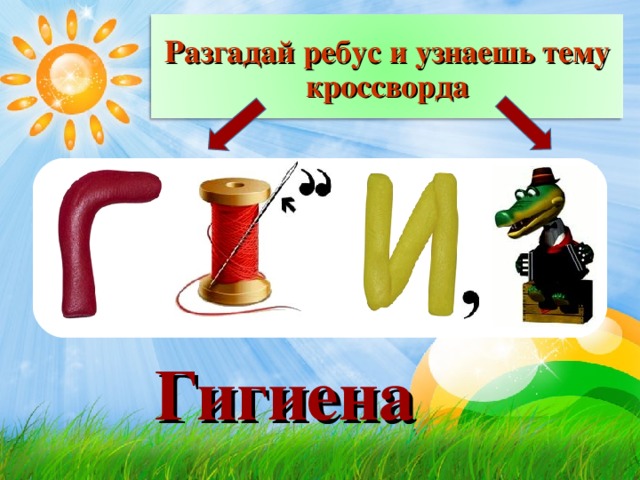 Станция «Гигиена».- Что вы понимаете под словом гигиена? (ответы детей)-Гигиена – эта система действий, направленных на поддержание чистоты и здоровья. Слайд 6- Что является предметами гигиены? (ответы детей)Конкурс «Отгадай что в мешке» - Отгадывание на ощупь предметов (зубная щетка, полотенце, мыло, мыльница, расческа, салфетки, мочалка, носовой платок, зубная паста).За каждый правильный ответ команда получает футбольный мяч.Конкурс «Четвертый лишний» - Уберите  лишние предметы, объясните для чего предназначены оставшиеся.1.  Первая группа: мыло, зубная паста, зубная щетка, щетка для одежды. Слайд 72.  Вторая группа: лак для волос, расческа, стиральный порошок, шампунь. Слайд 83. Третья группа: тени, помада, шампунь, тушь для ресниц. Слайд  9За каждый правильный ответ команда получает футбольный мяч.Игра «Да-нет»-Я вам буду читать вопросы, если вы считаете что это так – вы поднимаетесь на носочки и поднимаете руки вверх, если нет – приседаете.Согласны ли вы, что зарядка – это источник бодрости и здоровья? (Ответ: да.)Верно ли, что жевательная резинка сохраняет зубы? (Ответ: нет.)Верно ли, что зубы надо чистить один раз в день? (Ответ: нет.)Правда ли, что бананы поднимают настроение? (Ответ: да.)Верно ли, что морковь полезна для глаз? (Ответ: да.)Правда ли, что летом можно запастись всеми витаминами на целый год? (Ответ: нет.)Правда ли, что недостаток солнца вызывает плохое настроение? (Ответ: да.)-Продолжаем наше путешествие, «крутим» педали велосипеда и приближаемся к следующей станции. Название этой станции вы узнаете, если внимательно посмотрите небольшой мультфильм.Мультфильм «Аркадий Паровозов спешит на помощь»-Как же будет называться наша следующая станция?-Что делал неправильно мальчик Саша?Станция «Режим дня»-Что такое режим дня? (ответы детей)-Режим дня - это установленный распорядок жизни человека, который включает в себя труд, питание, отдых и сон. Слайд 10Конкурс "Кроссворд"Каждой команде нужно разгадать кроссворд.1. После душа и зарядки ждет меня горячий… (завтрак).2. После обеда можно сладко поспать, а можно и во дворе… (поиграть).3. Стать здоровым ты решил, значит, соблюдай… (режим).4. На зарядку встала вся наша дружная… ( семья).5. Всегда я мою руки с мылом, не надо звать к нам… ( Мойдодыра).6. Утром в семь звенит настырно наш веселый друг… (будильник).7. Смотрит к нам в окно луна, значит, спать давно… ( пора).- Проверьте,  правильно ли вы разгадали кроссворд, если все правильно, возьмитесь за руки и поднимите их вверх. - Какое слово получилось? (Зарядка) Слайд 11        - Хлопните кто делает зарядку по утрам.За каждый правильный ответ команда получает футбольный мяч.Конкурс  «Распорядок»-Расположите в нужном порядке картинки режима дня (подъём, зарядка, завтрак, умывание,  дорога в школу, уроки в школе, обед, прогулка, ужин, полдник, свободное время, сон, подготовка домашнего задания, подготовка ко сну). Учащиеся по очереди выходят к доске и составляют правильный режим дня.За каждый правильный ответ команда получает футбольный мяч.Видеозарядка  «Делайте зарядку!»-Продолжаем наше путешествие на велосипеде и приближаемся к следующей станции. Но название станции рассыпалось, давайте попробуем его собрать.Слайд 12Пра    ное    виль     та   пи   ние Станция  «Правильное питание»-Здоровье человека во многом зависит от того, чем и как он питается. Не все продукты, которые ест человек, полезны для здоровья. Правильное питание – это отличное настроение, желание учиться, бегать, улыбаться. Неправильное питание  приводит к болезням. -Как и чем  же должен питаться человек? ( ответы детей)-Правильное питание подразумевает меню, богатое овощами, фруктами, злаками. Ягоды, фрукты, овощи – основные источники витаминов и минеральных веществ. Конкурс капитанов «Запомни фрукт»В течение 10 секунд капитаны команд запоминают картинки и записывают на листах какие фрукты, овощи запомнили. Фрукты - Слайд 13Овощи - Слайд 14За каждый правильный ответ команда получает футбольный мяч.Конкурс «Готовим блюдо»-Вам нужно из предложенных продуктов «приготовить»  блюда  на завтрак, обед, ужин. (Команды приклеивают «приготовленные» блюда на листы).-Давайте посмотрим, что у вас получилось. (Команды вывешивают листы).За каждый правильный ответ команда получает футбольный мяч.Игра «Полезное – неполезное» -Сейчас я буду называть продукты питания. Если вы считаете, что этот продукт полезен для здоровья, вы наклоняетесь вперед, а если названный продукт, по вашему мнению, не полезен для здоровья, то вы наклоняетесь назад.Молоко, малина, чипсы, яблоко, жвачка, ежевика, кока-кола, земляника, леденцы, шоколад, апельсин, хот-дог, творог, печенье, капуста, колбаса.- Движемся дальше на велосипеде и приезжаем на следующую станцию. Чтобы узнать название станции вам нужно разгадать шифровку.ЗЗСЗПЗЗОЗЗРЗТЗИЗВЗЗЗНЗЗАЗЗЯЗ Слайд 15Станция  «Спортивная»-Здоровый образ жизни связан с занятиями спортом.Конкурс «Виды спорта»Назовите вид спорта, в котором используется этот предмет (на доске карточки с предметами):
а) воланчик (бадминтон);
б) клюшка (хоккей);
в) обруч (гимнастика);
г) коньки (фигурное катание);
д) ракетка (теннис, бадминтон);
е) штанга (тяжелая атлетика);
ж) ворота (футбол, хоккей);
з) скакалка (гимнастика);
и) боксерские перчатки (бокс).За каждый правильный ответ команда получает футбольный мяч.Конкурс «Пантомима»- В этом конкурсе вы должны будете изобразить без слов при помощи жестов и мимики тот вид спорта, который нарисован на баскетбольных мячах.Задача соперников угадать вид спорта.  Команды по очереди отгадывают.  (футбол, бокс, фигурное катание, теннис, хоккей, баскетбол)За каждый правильный ответ команда получает футбольный мяч.III Заключительная часть.-Молодцы! Наше путешествие по стране Здоровья подходит к концу. Мы проехали с вами по всем станциям, о многом поговорили, выполнили все задания. Сейчас вам нужно будет составить памятку «Здоровый образ жизни» Слайд 16Капитаны команд зачитывают памятки.Подведение итогов.- Приклейте свои мячи в ворота. (Команды вывешивают свои ворота на доску, подсчитывается количество «забитых» мячей.)-Давайте посмотрим кто же «забил» больше мячей.Награждение команд дипломами. Слайд 17
Знайте это, взрослые и, конечно, дети:
Для того чтоб долго жить на белом свете,
От дурных привычек напрочь откажитесь.
Раньше спать ложитесь! Ну и не ленитесь!
Очень важно также правильно питаться –
Витамины, овощи всем очень пригодятся.
-Ребята! Желаю вам крепкого здоровья!-Всем спасибо за внимание! Слайд 18ЗАВТРАКПОИГРАТЬРЕЖИМСЕМЬЯМОЙДОДЫРАБУДИЛЬНИКПОРА